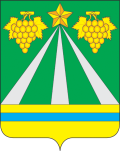 АДМИНИСТРАЦИЯ МУНИЦИПАЛЬНОГО ОБРАЗОВАНИЯКРЫМСКИЙ РАЙОНПОСТАНОВЛЕНИЕот____12.05.2020___                                                                                                   №___964___город КрымскО подготовке проекта планировки и проекта межевания территории для строительства объекта: «Ударная ТЭС. Реконструкция комплекса гидротехнических сооружений искусственного водоема на реке Псиф»На основании обращения ООО «ВО «Технопромэкспорт», в соответствии со статьями 45, 46 Градостроительного кодекса Российской Федерации,                      п о с т а н о в л я ю:1. Разрешить ООО «ВО «Технопромэкспорт» подготовку проекта планировки и проекта межевания территории для строительства объекта: «Ударная ТЭС. Реконструкция комплекса гидротехнических сооружений искусственного водоема на реке Псиф».2. Отделу по взаимодействию со средствами массовой информации администрации муниципального образования Крымский район (Безовчук) разместить настоящее постановление на официальном сайте администрации муниципального образования Крымский район в сети Интернет и обеспечить опубликование настоящего постановления в газете «Призыв».3. Постановление вступает в силу со дня подписания.Исполняющий обязанностизаместителя главы муниципальногообразования Крымский район                                                         Е.В.Самыгина